KL142/6S4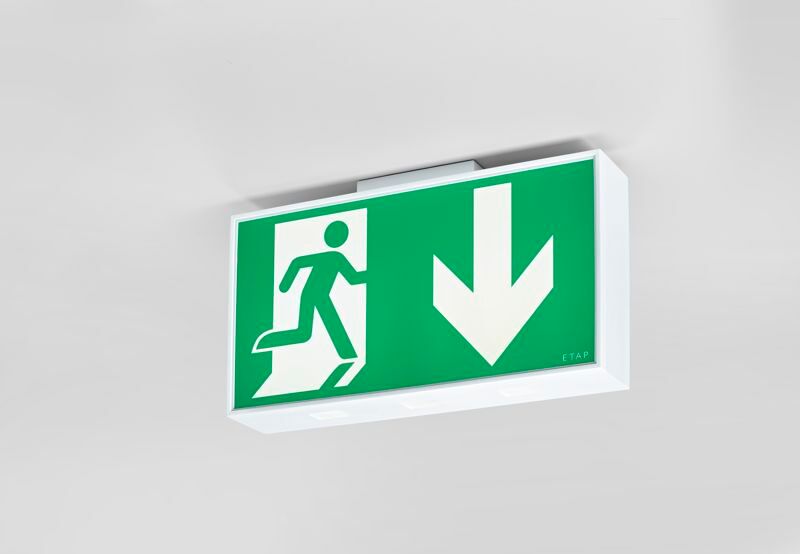 Grande luminária de emergência sinalização para simples e dupla face.Luminária autónoma (contém bateria).Dimensões: 420 mm x 82 mm x 220 mm.Corpo de policarbonato branco, montagem na parede, teto ou perpendicular à parede. Conector con terminais de fio sem parafusos (até 2.5mm²), permite cablagem de passagem.Fluxo luminoso em estado de emergência: 110 lm.Potência: 3.3 W.Tensão: 220-240V. A distância de percepção do pictograma é 40 m.Duraçãos: 60 minutos. A luminária contém dados da fonte de luz, data da bateria e tipo, conforme exigido de acordo com EN 60598-2.22.Bateria: 4 x NiMh 1,2V 1,1Ah.Teste funcional automático todas as semanas, teste de duração 13 semanas, de acordo com EN 50172 e EN 62034. Controle remoto do modo de emergência / repouso por contato de entrada.Modo mantido / não mantido selecionável, predefinido para a aplicação mais comum.Classe de isolamento: classe II.Segurança fotobiológica EN 62471: RISK GROUP 1 UNLIMITED.Policarbonato resistente a impactos base, RAL9003 - branco.Grau de protecção IP: IP54.Grau de protecção IK: IK04.Teste ao fio encandescente: 850°C.5 anos de garantia sobre luminária, fonte de luz, driver e bateria.Certificações: CE, ENEC.A luminária foi desenvolvida e produzida de acordo com a norma EN 60598-1 numa empresa certificada pela ISO 9001 e pela ISO 14001.